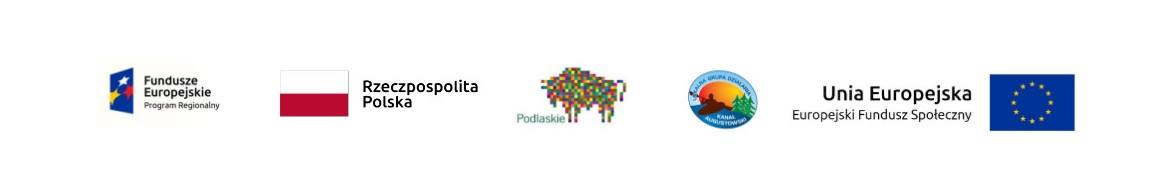 OGŁOSZENIE O NABORZE WNIOSKÓW O UDZIELENIE WSPARCIA NA OPERACJE REALIZOWANE PRZEZ PODMIOTY INNE NIŻ LGDNABÓR nr 6/2020w ramachLokalnej Strategii Rozwoju Stowarzyszenia „Lokalna Grupa Działania – Kanał Augustowski” Cel ogólny: 
Aktywizacja, integracja i lepsze wykorzystanie zasobów społecznych i gospodarczych obszaru LGD – Kanał Augustowski na rzecz poprawy warunków życia 
Cel szczegółowy 1.1: Pobudzenie oddolnych inicjatyw mieszkańców na rzecz rozwiązywania problemów społecznych oraz integracji społeczności lokalnej
Przedsięwzięcie 1.1.2:
Wsparcie grup defaworyzowanych na lokalnym rynku pracyna operacje z zakresu: typ projektu 7- Usługi reintegracji społeczno-zawodowej 
skierowanej do osób zagrożonych ubóstwem  lub wykluczeniem społecznym świadczone przez CIS i KISw ramach Regionalnego Programu Operacyjnego Województwa Podlaskiego 
na lata 2014-2020Nr naboru w GWA2014 EFS: RPPD.09.01.00-IZ.00-20-024/20Termin składania wniosków:Termin, od którego można składać wnioski w wersji elektronicznej XML za pomocą aplikacji GWA2014 (EFS): 23.04.2020 r. od godziny 8:00Termin, do którego można składać wnioski w wersji elektronicznej XML za pomocą aplikacji GWA2014 (EFS): 28.05.2020 r. do godziny 15:00Miejsce składania wnioskówStowarzyszenie „Lokalna Grupa Działania – Kanał Augustowski”ul. Nowomiejska 41 (I piętro sala nr 2 ) 16-300 AugustówSposób składania wniosków o dofinansowanieWarunkiem uczestnictwa w naborze jest przesłanie wniosku o dofinansowanie w formie dokumentu elektronicznego za pomocą aplikacji Generator Wniosków Aplikacyjnych na lata 2014-2020 (GWA2014 (EFS)), w aktualnej na dzień ogłoszenia konkursu wersji instalacyjnej, która jest dostępna na stronie: http://www.rpo.wrotapodlasia.pl. Ponadto Wnioskodawca jest zobowiązany do dostarczenia do LGD – Kanał Augustowski:3 egzemplarze wniosku o dofinansowanie w wersji papierowej (oryginał i kopia lub dwa oryginały) wraz z załącznikami, tj.  1 egzemplarz załącznika do wniosku tj. Oświadczenie o przetwarzaniu danych osobowych w celach konkursowych, oryginał (załącznik nr 10 do Ogłoszenia)1 egzemplarz potwierdzenia przesłania do IZ RPOWP elektronicznej wersji wniosku
o dofinansowanie2 egzemplarze wersji elektronicznej wniosku o dofinansowanie (PDF i XML)  nagranej na nośniku elektronicznym (płyta CD/DVD),Wnioskodawca, który chce uzyskać punkty zgodnie z lokalnym kryterium wyboru tj. „Realizacja projektu przez partnerów społecznych lub organizacje pozarządowe”, dołącza 1 egzemplarz umowy lub porozumienia jednoznacznie określający reguły partnerstwa oraz zawierające zadania i obowiązki partnerów
 w związku z realizacją projektu, oryginał lub kopia poświadczona za zgodność
 z oryginałem przez pracownika biura LGD lub notariusza.Oświadczenie o zgodności maila Wnioskodawcy z mailem zawartym we wniosku. 
( załącznik nr 18 do ogłoszenia.)w ciągu 1 dnia roboczego (decyduje data wpływu do biura LGD) licząc od wysłania wniosku w formie elektronicznej lecz nie później niż 29.05.2020 r. do godz. 15:00. Wnioski, które wpłyną po terminie, tj. wersja elektroniczna wniosku po dniu 28.05.2020 r. do godz. 15:00, wersja papierowa wniosku po dniu 29.05.2020 r. do godziny 15:00 odpadną na ocenie wstępnej.Formy wsparcia Dofinansowanie na operację przekazywane jest jako refundacja poniesionych 
i udokumentowanych wydatków kwalifikowalnych i/lub jako zaliczka na poczet przyszłych wydatków kwalifikowalnych.Warunki udzielenia wsparcia  Zakres tematyczny Przedmiotem naboru jest udzielenie wsparcia projektom wpisującym się w cel główny– LGD: Aktywizacja, integracja i lepsze wykorzystanie zasobów społecznych i gospodarczych obszaru LGD-Kanał Augustowski na rzecz poprawy warunków życia ; Cel szczegółowy Pobudzenie oddolnych inicjatyw mieszkańców na rzecz rozwiązywania problemów oraz integracji społeczności lokalnej PRZEDSIĘWZIECIE 1.1.2 Wsparcie grup defaworyzowanych na lokalnym rynku pracy w ramach Działania 9.1 SZOOP RPOWP, zgodnie z Lokalną Strategią Rozwoju  „Lokalnej Grupy Działania-Kanał Augustowski „ oraz wpisującym się w cele szczegółowe Działania 9.1 Rewitalizacja społeczna i kształtowanie kapitału społecznego określone dla Osi Priorytetowej IX. Rozwój lokalny - typ projektu nr 7 Regionalnego Programu Operacyjnego Województwa Podlaskiego na lata 2014-2020.Kto może składać wnioski?W ramach Działania 9.1, zgodnie z SZOOP RPOWP 2014-2020, o dofinansowanie projektu mogą ubiegać się Lokalne Grupy Działania oraz inne podmioty z obszaru realizacji LSR lub realizujące projekty na obszarze LSR z wyłączeniem osób fizycznych, w szczególności:	instytucje pomocy i integracji społecznej:jednostki organizacyjne pomocy społecznej określone w ustawie z dnia 12 marca 2004 r. 
o pomocy społecznej;jednostki organizacyjne wspierania rodziny i systemu pieczy zastępczej określone w ustawie 
o wspieraniu rodziny i systemie pieczy zastępczej;inne podmioty prowadzące działalność sferze pomocy i integracji społecznej (których głównym celem nie jest prowadzenie działalności gospodarczej); 	podmioty ekonomii społecznej,przedsiębiorstwa społeczne, w tym spółdzielnie socjalne;podmioty reintegracyjne realizujące usługi reintegracji społecznej i zawodowej (CIS, KIS, ZAZ, WTZ);organizacje pozarządowe lub podmioty, o których mowa w art. 3 ust. 3 pkt 1 ustawy z dnia 24 kwietnia 2003 r. o działalności pożytku publicznego i o wolontariacie, lub spółka non – profit, o której mowa w art. 3 ust.3 pkt 4 tej ustawy, o ile udział sektora publicznego w tej spółce wynosi nie więcej niż 50%;spółdzielnie, których celem jest zatrudnienie tj. spółdzielnie pracy lub spółdzielnie inwalidów i niewidomych, działające w oparciu o ustawę z dnia 16 września 1982 r. – Prawo spółdzielcze.	jednostki sektora finansów publicznych (w tym jst), instytucje publicznych i niepublicznych służb zatrudnienia (w zakresie wspólnych działań partnerskich z instytucjami pomocy i integracji społecznej).Na co można otrzymać dofinansowanie?Zgodnie z zapisami Szczegółowego Opisu Osi Priorytetowych Regionalnego Programu Operacyjnego Województwa Podlaskiego na lata 2014-2020 (dalej jako SZOOP RPOWP 2014-2020) oraz Strategii Rozwoju Lokalnego Kierowanego przez Społeczność na lata 2016-2022 Stowarzyszenia  „Lokalnej Grupy Działania- Kanał Augustowski” w ramach niniejszego naboru wsparciem będą objęte projekty dotyczące typu projektu nr 7, tj.:Usługi reintegracji społeczno-zawodowej skierowanej do osób zagrożonych ubóstwem lub wykluczeniem społecznym świadczone przez CIS i KIS, w tym także:                  * stworzenie nowych miejsc reintegracji społeczno-zawodowej w istniejących podmiotach, o których mowa w ustawie z dnia 13 czerwca 2003 r. o zatrudnieniu socjalnym;                  * utworzenie podmiotów o których mowa w ustawie z dnia 13 czerwca 2003 r. o zatrudnieniu socjalnym.Kryteria wyboru operacji Kryteria wyboru operacji określone są w Procedurach Lokalnej Grupy Działania Kanał Augustowski (załącznik nr 13 do niniejszego ogłoszenia).Wyboru operacji dokonuje się spośród operacji, które:1)	są zgodne z LSR;2)	zostały złożone w miejscu i terminie wskazanym w ogłoszeniu o naborze wniosków;3)	są zgodne z zakresem tematycznym, który został wskazany w ogłoszeniu o naborze wniosków.Warunkiem wyboru operacji jest uzyskanie minimum 11,80 punktów w ramach oceny zgodnie z lokalnymi kryteriami oceny operacji. Szczegółowe warunki udzielenia wsparcia stanowią załącznik nr 1 do ogłoszenia.FinanseMaksymalny poziom dofinansowania całkowitego wydatków kwalifikowalnych na poziomie projektu wynosi 95%.Beneficjent (Wnioskodawca) jest zobowiązany do wniesienia do projektu wkładu własnego stanowiącego minimum 5% wydatków kwalifikowanychOgólna pula środków przeznaczona na dofinansowanie projektów w ramach ogłoszonego naboru 1 433 470,00 PLNNiezbędne dokumenty, w tym dokumenty potwierdzające spełnienie warunków udzielenia wsparcia oraz kryteriów wyboru operacji Załączniki: 1. Warunki Udzielenia Wsparcia2. Wspólna Lista Wskaźników Kluczowych3. Karta Oceny wniosku i wyboru operacji4. Wykaz stawek dla typu projektu 75.Wzór minimalnego zakresu umowy o dofinansowanie projektu współfinansowanego ze środków EFS, realizowanego przez podmiot inny niż LGD. 6. Wzór deklaracji wystawcy weksla in blanco wraz z wekslem7. Wzór wniosku o płatność Beneficjenta w ramach projektów współfinansowanych ze środków EFS8. Wzór wniosku o nadanie uprawnień do SL20149.  Wzór wniosku o dofinansowanie10. Oświadczenie o przetwarzaniu danych osobowych w celach konkursowych11. Instrukcja wypełniania wniosku o dofinansowanie realizacji projektów współfinansowanych z EFS12. Oświadczenie o kwalifikowalności podatku VAT13. Procedury Lokalnej Grupy Działania Kanał Augustowski14. Wzór minimalnego zakresu porozumienia o dofinansowanie projektu ze środków EFS (do umów rozliczanych kwotami ryczałtowymi)- państwowe jednostki budżetowe15. Wzór minimalnego zakresu porozumienia o dofinansowanie projektu ze środków EFS (do umów innych niż rozliczane kwotami ryczałtowymi) - państwowe jednostki budżetowe16. Wzor_potwierdzenia_zlozenia_wersji_papierowej_wniosku_o_dofinansowanie17.Lista warunków udzielenia wsparcia w ramach Działanie 9.1 - typ projektu nr 718. Oświadczenie o zgodności maila wnioskodawcy z mailem zawartym we wniosku19. Strategia Rozwoju Lokalnego Kierowanego Przez Społeczność na lata 2016-202220. Informacje dot. uzyskania kwalifikacji21. Szczegółowe wytyczne dotyczące realizacji danego rodzaju projektów22. Efektywność społeczna zatrudnieniowaNabór jest organizowany w oparciu o następujące dokumenty:Strategia Rozwoju Lokalnego Kierowanego Przez Społeczność na lata 2016-2022 dostępna na stronie: http://lgd-kanal.augustow.pl/strategia-rozwoju-lokalnego/  Procedury Lokalnej Grupy Działania Kanał AugustowskiInne ważne informacjeOchrona danych osobowych:Dane osobowe pozyskane od wnioskodawców w czasie naboru będą przetwarzane przez LGD, która dokonuje wyboru operacji do finansowania. Dane te używane będą w celu dokonania wyboru operacji do dofinansowania oraz publikowane w zakresie określonym dla procedury wyboru wniosków w ramach realizacji LSR. Wyrażenie zgody na przetwarzanie danych osobowych jest dobrowolne, jednak brak tejże zgody będzie równoznaczny z brakiem możliwości skutecznego aplikowania o środki.Środki odwoławcze przysługujące składającemu wniosek1. Zasady rozpatrywania protestu określono w § 18 Procedury oceny wniosków i wyboru    operacji oraz ustalania kwot wsparcia zawartej w Procedurach Lokalnej Grupy Działania Kanał Augustowski (Załącznik nr 13 do ogłoszenia o naborze).2.	Podmiotowi ubiegającemu się o wsparcie przysługuje prawo do wniesienia protestu w zakresie określonym w art.22 ust.1 Ustawy o rozwoju lokalnym z udziałem lokalnej społeczności z dnia 20 lutego 2015 r.3.	W przypadku negatywnej oceny projektu, o której mowa w art.53 ust.2 ustawy wdrożeniowej wnioskodawcy przysługuje prawo wniesienia protestu na zasadach określonych w rozdziale 15 ustawy wdrożeniowej (Ustawa z dnia 11 lipca 2014 r. o zasadach realizacji programów w zakresie polityki spójności finansowanych w perspektywie finansowej 2014-2020).4.	Wnioskodawca ma możliwość wycofania złożonego protestu w formie pisemnej do czasu kiedy upływa termin na jego rozpatrzenie lub decyzja o jego rozstrzygnięciu nie została jeszcze wydana. W powyższej sytuacji IZ RPOWP pozostawia środek odwoławczy bez rozpatrzenia. W przypadku zaistnienia powyższej sytuacji wnioskodawcy przysługuje prawo wniesienia skargi do sądu administracyjnego. W przypadku wycofania protestu ponowne jego wniesienie jest niedopuszczalne.Pytania dotyczące naboru prosimy kierować:Stowarzyszenie „Lokalna Grupa Działania – Kanał Augustowski”
ul. Nowomiejska 41 (I piętro sala nr 2) 
e-mail: biuro@lgd-kanal.augustow.pl 
tel.: 669 693 280 
od poniedziałku do piątku w godz. 8:00 – 15:00